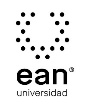 FICHA TÉCNICA DE CONSTRUCCIÓN DEL ÍTEMFICHA TÉCNICA DE CONSTRUCCIÓN DEL ÍTEMNo. Ítem: 1No. Ítem: 1No. Ítem: 1DATOS DEL ÍTEMDATOS DEL ÍTEMDATOS DEL AUTORPrograma académico: Administración de EmpresasPrograma académico: Administración de EmpresasPrueba: Estrategia de Internacionalización de las Empresas ColombianasPrueba: Estrategia de Internacionalización de las Empresas ColombianasPrueba: Estrategia de Internacionalización de las Empresas ColombianasPrueba: Estrategia de Internacionalización de las Empresas ColombianasPrueba: Estrategia de Internacionalización de las Empresas ColombianasPrueba: Estrategia de Internacionalización de las Empresas ColombianasÍTEM: COMPETENCIA ESPECÍFICA, CONTEXTO, ENUNCIADO Y OPCIONES DE RESPUESTAÍTEM: COMPETENCIA ESPECÍFICA, CONTEXTO, ENUNCIADO Y OPCIONES DE RESPUESTAÍTEM: COMPETENCIA ESPECÍFICA, CONTEXTO, ENUNCIADO Y OPCIONES DE RESPUESTACompetencia específica señalada en el syllabus, que evalúa este ítem:1.	Desarrolla un pensamiento innovador que le permite diseñar estrategias creativas.2.	Genera un pensamiento ético que soporte la elección de estrategias que impactan positiva, responsable y sosteniblemente a la sociedad3.	Diseña, evalúa e implanta estrategias competitivas para empresas internacionales que se encuentren en entornos cambiantes, generando valor en los procesos organizacionales.4.	Recopila, sistematiza y procesa datos e información cuantitativa y cualitativamente.5.	Identifica, plantea y resuelve problemas.Competencia específica señalada en el syllabus, que evalúa este ítem:1.	Desarrolla un pensamiento innovador que le permite diseñar estrategias creativas.2.	Genera un pensamiento ético que soporte la elección de estrategias que impactan positiva, responsable y sosteniblemente a la sociedad3.	Diseña, evalúa e implanta estrategias competitivas para empresas internacionales que se encuentren en entornos cambiantes, generando valor en los procesos organizacionales.4.	Recopila, sistematiza y procesa datos e información cuantitativa y cualitativamente.5.	Identifica, plantea y resuelve problemas.Competencia específica señalada en el syllabus, que evalúa este ítem:1.	Desarrolla un pensamiento innovador que le permite diseñar estrategias creativas.2.	Genera un pensamiento ético que soporte la elección de estrategias que impactan positiva, responsable y sosteniblemente a la sociedad3.	Diseña, evalúa e implanta estrategias competitivas para empresas internacionales que se encuentren en entornos cambiantes, generando valor en los procesos organizacionales.4.	Recopila, sistematiza y procesa datos e información cuantitativa y cualitativamente.5.	Identifica, plantea y resuelve problemas.CONTEXTO - Caso - situación problémica:Pasteur S.A. es una compañía con sede en Colombia. Recientemente inauguró 12 nuevas tiendas de juguetes en México, adquirió una empresa de ropa femenina en Perú y se cerró la línea de ropa para hombres en Venezuela. La empresa cuenta con una estructura que organiza sus operaciones globales en regiones geográficas.CONTEXTO - Caso - situación problémica:Pasteur S.A. es una compañía con sede en Colombia. Recientemente inauguró 12 nuevas tiendas de juguetes en México, adquirió una empresa de ropa femenina en Perú y se cerró la línea de ropa para hombres en Venezuela. La empresa cuenta con una estructura que organiza sus operaciones globales en regiones geográficas.CONTEXTO - Caso - situación problémica:Pasteur S.A. es una compañía con sede en Colombia. Recientemente inauguró 12 nuevas tiendas de juguetes en México, adquirió una empresa de ropa femenina en Perú y se cerró la línea de ropa para hombres en Venezuela. La empresa cuenta con una estructura que organiza sus operaciones globales en regiones geográficas.ENUNCIADO:El movimiento hecho en México puede ser descrito como una estrategia de:ENUNCIADO:El movimiento hecho en México puede ser descrito como una estrategia de:ENUNCIADO:El movimiento hecho en México puede ser descrito como una estrategia de:Opciones de respuesta
a. Crecimiento.b. Diferenciación.c. Desarrollo de producto.d. Reducción de personal.Opciones de respuesta
a. Crecimiento.b. Diferenciación.c. Desarrollo de producto.d. Reducción de personal.Opciones de respuesta
a. Crecimiento.b. Diferenciación.c. Desarrollo de producto.d. Reducción de personal.Opciones de respuesta
a. Crecimiento.b. Diferenciación.c. Desarrollo de producto.d. Reducción de personal.Opciones de respuesta
a. Crecimiento.b. Diferenciación.c. Desarrollo de producto.d. Reducción de personal.Opciones de respuesta
a. Crecimiento.b. Diferenciación.c. Desarrollo de producto.d. Reducción de personal.Opciones de respuesta
a. Crecimiento.b. Diferenciación.c. Desarrollo de producto.d. Reducción de personal.Opciones de respuesta
a. Crecimiento.b. Diferenciación.c. Desarrollo de producto.d. Reducción de personal.Opciones de respuesta
a. Crecimiento.b. Diferenciación.c. Desarrollo de producto.d. Reducción de personal.JUSTIFICACIÓN DE OPCIONES DE RESPUESTAJUSTIFICACIÓN DE OPCIONES DE RESPUESTAJUSTIFICACIÓN DE OPCIONES DE RESPUESTAPor qué NO es b: porque consiste en tener elementos o atributos que destaquen el producto sobre la competencia y lo hagan más competitivo.Por qué NO es b: porque consiste en tener elementos o atributos que destaquen el producto sobre la competencia y lo hagan más competitivo.Por qué NO es b: porque consiste en tener elementos o atributos que destaquen el producto sobre la competencia y lo hagan más competitivo.Por qué NO es c: porque es una estrategia de crecimiento que se enfoca en el desarrollo de nuevas líneas de negocio o extensiones de las mismas.Por qué NO es c: porque es una estrategia de crecimiento que se enfoca en el desarrollo de nuevas líneas de negocio o extensiones de las mismas.Por qué NO es c: porque es una estrategia de crecimiento que se enfoca en el desarrollo de nuevas líneas de negocio o extensiones de las mismas.Por qué NO es d: porque es una estrategia opuesta al crecimiento.Por qué NO es d: porque es una estrategia opuesta al crecimiento.Por qué NO es d: porque es una estrategia opuesta al crecimiento.CLAVE Y JUSTIFICACIÓN.La clave es a porque esta estrategia consiste en llegar a nuevos mercados geográficos con los productos existentesCLAVE Y JUSTIFICACIÓN.La clave es a porque esta estrategia consiste en llegar a nuevos mercados geográficos con los productos existentesCLAVE Y JUSTIFICACIÓN.La clave es a porque esta estrategia consiste en llegar a nuevos mercados geográficos con los productos existentesESPECIFICACIONES DE DISEÑO: DIBUJOS, ECUACIONES Y / O GRÁFICOS:ESPECIFICACIONES DE DISEÑO: DIBUJOS, ECUACIONES Y / O GRÁFICOS:ESPECIFICACIONES DE DISEÑO: DIBUJOS, ECUACIONES Y / O GRÁFICOS: